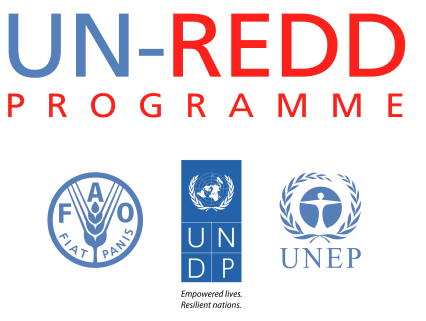 Annex I. Results Framework (draft)I. Summary I. Summary ObjectiveTo enhance and scale-up REDD+ national capacity in the region, building on the results and innovations of REDD+ readiness work countries.Expected resultsThe Joint Declaration of Intent on REDD+ in the Congo Basin is implementedREDD+ Phase II (investments) becomes operational in selected countries of the Congo Basin set best practice for the rest of the countries.Level of intervention Regional Congo Basin countriesnotably the DCongo, the Republic of Congo and Central African Republic, plus the region as a wholeRelated Work Area as defined in the UN-REDD Programme Strategy All work areas, with an emphasis on GovernanceDuration  (2014-2015)Total amountrequested (US$)U$ 2II. Background  ichly endowed with the Congo Basin, the second largest forest area in the world covering more than 2,000,000 km2 of tropical forest. The developing nations in the Congo Basin have been politically engaged on REDD+, including the UNFCCC negotiations for REDD+ and have demonstrated a determination to advance on the REDD+ mechanism in their countries Africa has been receiving support from the Government of Norway since 2009, in various formshis has pioneer results in national REDD+ readiness processes.  the Congo Basin  forest mass  crucial front in global climate-change mitigation. Accordingly, at the climate summit of Durban in 2011, the Congo asin nations and their  major donor countries signed the Joint Declaration on Intent on REDD+, aimed at enhancing forest governance in the region and scaling up climate finance internationally. The signatory parties were Burundi, Cameroon, Central African Republic, Chad, Congo, Republic of Congo, Rwandadonor countries Australia, Canada, the EU, France, Germany, Norway, , and USA.Substantively, most countries in the region have REDD+ readiness proposals (known as R-PPs) number of REDD+ pilot projects in design or early implementation he Democratic Republic of Congo, which hosts the largest p of the Congo basin forest, is  from REDD+ readiness to REDD+ investment, with a REDD+ Strategy and a national REDD+ Fund. At th current stage of progress, the complexity and the potential for results-based investments in REDD+ in Africa demands the intensification of technical  policy support from international partners, notably UN-REDD. Therefore, addressing regional needs for in-country capacity building and expertise development in Congo Basin countries, as well as strengthening the UN-REDD regional support team for Africa serve as an effective avenue for advancing REDD+ process in the region.III. Results framework and theory of changeIII. Results framework and theory of changedditional technical and policy advisory support to the region will serve to capitalise and better orient the scaling-up of Norwegian support to the region build on the results and innovations of the REDD+ readiness work in a number of African countries. It will also serve to realise the mentioned Joint Declaration of Intent on REDD+ in the Congo Basin, notably in terms of enhancing forest governance in the countries and increas climate finance for REDD+ purposes. The need for additional expertise can be explained by the following factors:A few countries in the region are entering Phase II of REDD+, focusing on REDD+ investments. This is an operational phase that builds on awareness-raising, the creation of political momentum/structures and the preparation of studies characteristic of Phase I. It thus requires additional and somewhat different expertise (such as programming, implementation, monitoring) than Phase I.In general, REDD+ requires sophisticated public policies and policy-makers to understand and address the complexities and make difficult trade-offs. The countries of the region are weak states, with very minimal institutional and human capacities lack or have weak sectoral policies and virtual absence of rigorous implementation. This means that even policy development and implementation is greatly constrained.Policy-making and coordination to facilitate the implementation of REDD+ in this context is almost impossible without outside help. Deploying external expertise in the region is not an easy task either, because of language barriers, the unwillingness of top experts to move to the region for a longer period of time (and thus properly understand the local context) and the resentment national governments towards international experts. This is why this document presents a multilevel approach enhan the existing expertise base in Nairobi, UNDP country offices and expert pools be deployed as needed.In this sense, in order to enhance and scale up the innovative work in the Congo asin, there is need to mobilise additional and specialised expertise for the region. rgularised regional support based on high-level analytical support best practice and international-level expertise by establishing linkages among the various threads of work such as FCPF, FIP, bilateral support sectoral investments in agriculture and energy, while helping other sectors such as infrastructure and mining to be more REDD+ compliant and foster ongoing policy reform process such as the economic governance matrix, land use planning, land tenure and public sector finance reforms.The proposal has three utcomes:National REDD+ Coordination Capacities StrengthenedNational and sectoral development processes integrate REDD+ actionsREDD+ Phase II become operational in selected countries in the regionA detailed Results Framework is provided in Annex I.dditional technical and policy advisory support to the region will serve to capitalise and better orient the scaling-up of Norwegian support to the region build on the results and innovations of the REDD+ readiness work in a number of African countries. It will also serve to realise the mentioned Joint Declaration of Intent on REDD+ in the Congo Basin, notably in terms of enhancing forest governance in the countries and increas climate finance for REDD+ purposes. The need for additional expertise can be explained by the following factors:A few countries in the region are entering Phase II of REDD+, focusing on REDD+ investments. This is an operational phase that builds on awareness-raising, the creation of political momentum/structures and the preparation of studies characteristic of Phase I. It thus requires additional and somewhat different expertise (such as programming, implementation, monitoring) than Phase I.In general, REDD+ requires sophisticated public policies and policy-makers to understand and address the complexities and make difficult trade-offs. The countries of the region are weak states, with very minimal institutional and human capacities lack or have weak sectoral policies and virtual absence of rigorous implementation. This means that even policy development and implementation is greatly constrained.Policy-making and coordination to facilitate the implementation of REDD+ in this context is almost impossible without outside help. Deploying external expertise in the region is not an easy task either, because of language barriers, the unwillingness of top experts to move to the region for a longer period of time (and thus properly understand the local context) and the resentment national governments towards international experts. This is why this document presents a multilevel approach enhan the existing expertise base in Nairobi, UNDP country offices and expert pools be deployed as needed.In this sense, in order to enhance and scale up the innovative work in the Congo asin, there is need to mobilise additional and specialised expertise for the region. rgularised regional support based on high-level analytical support best practice and international-level expertise by establishing linkages among the various threads of work such as FCPF, FIP, bilateral support sectoral investments in agriculture and energy, while helping other sectors such as infrastructure and mining to be more REDD+ compliant and foster ongoing policy reform process such as the economic governance matrix, land use planning, land tenure and public sector finance reforms.The proposal has three utcomes:National REDD+ Coordination Capacities StrengthenedNational and sectoral development processes integrate REDD+ actionsREDD+ Phase II become operational in selected countries in the regionA detailed Results Framework is provided in Annex I.IV. Management arrangements and partnerships  IV. Management arrangements and partnerships  Th additional support will be undertaken as part of the existing UN-REDD “Support to National REDD+ Action –), primarily through Output 2.2. It will be led by UNDP via the recruitment of additional Regional Technical Advisors to be based in Nairobi. This will allow close coordination with the UNEP REDD+ team and national REDD+ teams in the Congo asin region.Th additional support will be undertaken as part of the existing UN-REDD “Support to National REDD+ Action –), primarily through Output 2.2. It will be led by UNDP via the recruitment of additional Regional Technical Advisors to be based in Nairobi. This will allow close coordination with the UNEP REDD+ team and national REDD+ teams in the Congo asin region.V. Monitoring and Evaluation  The UN-REDD Programme has proposed global-scale indicators for success in implementing its work (UNREDD/PB10/2013/XII/2c). elevant are:(2.2a)	 of countries with a National Programme or with targeted support that have requested technical and policy backstopping support that actually receive it (2.2b)	 of countries without a National Programme or targeted support receiving initial support. (2.3a)	Number of UN-REDD countries that have assessed their legal frameworks for forests and land for implementing REDD+ programmes and strategies. (2.3b)	Number of UN-REDD countries enacting legal reforms for implementing REDD+ (2.4a)	N of UN-REDD countries that have appropriate, well-defined financial structures (national REDD+ plans or other mechanisms) to manage REDD+ funding according to the priorities of the REDD+ strategy and to international standards (2.4b)	N of countries that have defined Benefit Sharing Systems (including non-cash positive incentives) in accordance with UN-REDD criteria (equity, transparency, inclusive process, grievance mechanism). Reporting will be led by the UNDP REDD+ Team, in conjunction with UNEP and FAO.OutcomesOutputsResponsible agencyIndicative activities InputsEstimated timelineEstimated timelineEstimated timelineEstimated timelineEstimated timelineEstimated timelineEstimated timelineEstimated timelineEstimated timelineIndicative annual budget(US$)OutcomesOutputsResponsible agencyIndicative activities Inputs201320142014201420142015201520152015Indicative annual budget(US$)OutcomesOutputsResponsible agencyIndicative activities InputsQ4Q1Q2Q3Q4Q1Q2Q3Q4Indicative annual budget(US$)National REDD+ Coordination Capacities StrengthenedNational implementation frameworks and institutional set upUNDPProvide methods, guidance and best practice to design national REDD+ strategies that can serve countries in a transition to Phase II and to mobilise REDD+ investmentsAdvise governments to ensure coherence between national REDD+ strategy and national policies & investmentsAdvise governments in how to guide and monitor REDD+ pilot projects to ensure consistency with national REDD+ strategic workSupport developing REDD+ compliant land use planning, land tenure, sectoral policies (agriculture energy, forestry) and population-oriented policiesInt'l expert (RTAs)Advisory missionsCross-country encountersXXXXXXX200,000National REDD+ Coordination Capacities StrengthenedRobust and nationally-adapted implementation frameworks for REDD+ and forest governance designed at country levelsUNDPInstitutional Context Analysis and Participatory Governance Assessments conductedAnti-corruption risk assessment completed, delivering reports with recommendations Sensitizing governments on REDD+ and the related necessary reforms in natural resource management, governance and public sector reform etc.Identifying existing or proposing new structures to assume the roles of certain national REDD+ fund organizational structures and other REDD+ work, building their capacity in fiduciary and program management and preparing a transition plan based on capacity development and institutional reform process Advise governments on key policy reforms to catalyse REDD+Advice on how to "align" sectors to REDD+ purposesInt'l expertsAdvisory missionsCross-country encountersXXXXXXX100,000National REDD+ Coordination Capacities StrengthenedCoordination with regional initiatives and monitoring of the implementation of the Joint DeclarationUNDPFollow up of the Joint Declaration of Intent on REDD+ in regional and global meetingsSupport dialogue for new international finance for REDD+ in the regionDonor round tables at country level- Int'l expert (RTAs)- Travel- MeetingsXXXXXXXXX75,000National and sectoral development processes integrate REDD+ actionsFinancial flow and public expenditure review of the sectors relevant to REDD+ UNEPConduct financial flow and public expenditure review in the forest and climate sectors“REDD+ proofing” of the proposed development zones, and investment pipeline of major development partners such as the World Bank, EU, China- Int'l experts- Travel- MeetingsXXX150,000National and sectoral development processes integrate REDD+ actionsSectoral policies identified in REDD+ strategies implementedUNDPIn-country advisory services for REDD+ compliant land use planning, land tenure, agriculture, energy, forestry policiesIntegration of REDD+ strategies into national development planning processCapacity support for inter-sectoral coordinationUNDP Country Office and National consultantsTravel costs (UNDP/REDD+ advisory missionsXXXX75,000REDD+ Phase II becomes operational in selected countries in the regionInvestment plans for REDD+ prepared and investment cycles supported in selected countriesUNDPIdentify strategic opportunities in investment plans through identifying and recruiting experts to support the process, providing oversight of activities and capacity building of domestic stakeholdersInvestments properly assessed and designed to grasp the development priorities, the REDD+ conditions and the international finance opportunitiesInternational expertise (RTAs)Travel/MissionsInternational consultantsXXXXXXXXX100,000REDD+ Phase II becomes operational in selected countries in the regionOperationalisation support and best practice on REDD+ Registry and benefit distribution schemesUNDPAnalyse developing REDD+ project accreditation schemePolicy and technical briefs on REDD+ registries, to disseminate best practiceSouth-South meetings to share best practice and learning- National consultants, including website expertise- Publications- MeetingsXXXXXX100,000REDD+ Phase II becomes operational in selected countries in the regionREL/RL, MRV, systems become operational FAORefine MRV (to enable to transition to Phase3), - International Technical experts- Travel- MeetingsXXXXXXXX200,000SUBTOTALSUBTOTAL1,000,0001,000,000ANNUAL TOTALANNUAL TOTAL1,000,0001,000,000